                                   Пояснительная записка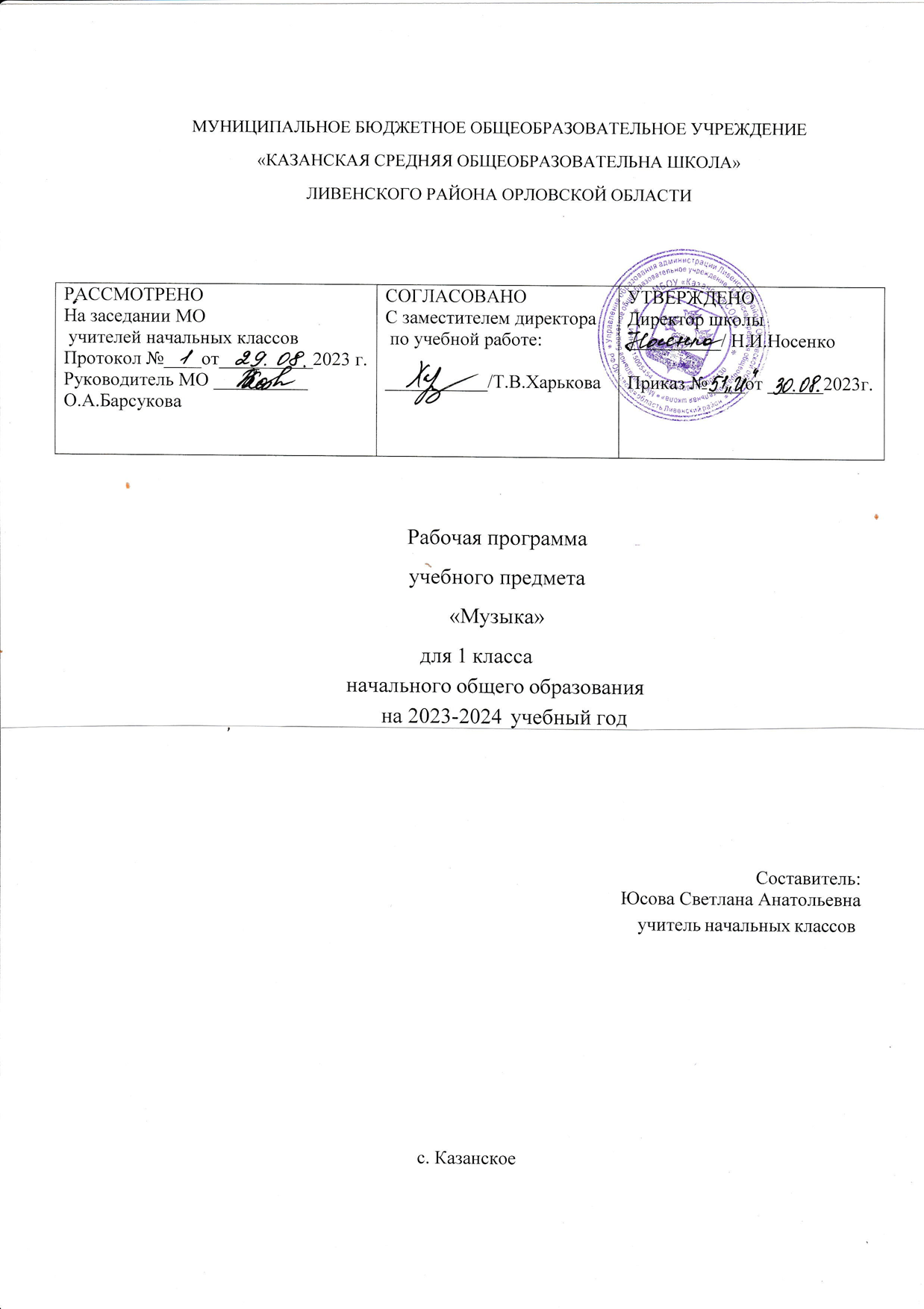 Рабочая программа разработана на основе Федерального государственного образовательного стандарта начального общего образования, Концепции духовнонравственного развития и воспитания личности гражданина России, планируемых результатов начального общего образования, Примерной основной образовательной программы начального общего образования, Примерной программы по музыке и авторской программы «Музыка. Начальная школа», авторов: Е.Д. Критской, Г.П. Сергеевой, Т. С. Шмагиной. Цель массового музыкального образования и воспитания — формирование музыкальной культуры как неотъемлемой части духовной культуры школьников — наиболее полно отражает интересы современного общества в развитии духовного потенциала подрастающего поколения. При создании программы авторы учитывали потребности современного российского общества и возрастные особенности младших школьников. В программе нашли отражение изменившиеся социокультурные условия деятельности современных образовательных учреждений, потребности педагогов-музыкантов в обновлении содержания и новые технологии общего музыкального образования. Место предмета в учебном плане В соответствии с базисным учебным планом предмет «Музыка» изучается в I–IV классах в объеме 123 часа (25 часа в I классе, по 34 часа – во II–IV классах).ЦЕЛИ И ЗАДАЧИ ИЗУЧЕНИЯ УЧЕБНОГО ПРЕДМЕТА «МУЗЫКА»Музыка жизненно необходима для полноценного развития младших школьников. Признание самоценности творческого развития человека, уникального вклада искусства в образование и воспитание делает неприменимыми критерии утилитарности.Основная цель реализации программы — воспитание музыкальной культуры как части всей духовной культуры обучающихся. Основным содержанием музыкального обучения и воспитания является личный и коллективный опыт проживания и осознания специфического комплекса эмоций, чувств, образов, идей, порождаемых ситуациями эстетического восприятия (постижение мира через переживание, самовыражение через творчество, духовно-нравственное становление, воспитание чуткости к внутреннему миру другого человека через опыт сотворчества и сопереживания).В процессе конкретизации учебных целей их реализация осуществляется по следующим направлениям:становление системы ценностей обучающихся в единстве эмоциональной и познавательной сферы;развитие потребности в общении с произведениями искусства, осознание значения музыкального искусства как универсального языка общения, художественного отражения многообразия жизни;формирование творческих способностей ребёнка, развитие внутренней мотивации к музицированию.Важнейшими задачами в начальной школе являются:Формирование эмоционально-ценностной отзывчивости на прекрасное в жизни и в искусстве.Формирование позитивного взгляда на окружающий мир, гармонизация взаимодействия с природой, обществом, самим собой через доступные формы музицирования.Формирование культуры осознанного восприятия музыкальных образов. Приобщение к общечеловеческим духовным ценностям через собственный внутренний опыт эмоционального переживания.Развитие эмоционального интеллекта в единстве с другими познавательными и регулятивными универсальными учебными действиями. Развитие ассоциативного мышления и продуктивного воображения.Овладение предметными умениями и навыками в различных видах практического музицирования. Введение ребёнка в искусство через разнообразие видов музыкальной деятельности, в том числе:а) Слушание (воспитание грамотного слушателя);б) Исполнение (пение, игра на доступных музыкальных инструментах); в) Сочинение (элементы импровизации, композиции, аранжировки);г) Музыкальное движение (пластическое интонирование, танец, двигательное моделирование и др.); д) Исследовательские и творческие проекты.Изучение закономерностей музыкального искусства: интонационная и жанровая природа музыки, основные выразительные средства, элементы музыкального языка.Воспитание уважения к цивилизационному наследию России; присвоение интонационно- образного строя отечественной музыкальной культуры.Расширение кругозора, воспитание любознательности, интереса к музыкальной культуре других стран, культур, времён и народов.МЕСТО УЧЕБНОГО ПРЕДМЕТА «МУЗЫКА» В УЧЕБНОМ ПЛАНЕВ соответствии с Федеральным государственным образовательным стандартом начального общегообразования учебный предмет «Музыка» входит в предметную область «Искусство», является обязательным для изучения и преподаётся в начальной школе с 1 по 4 класс включительно.Содержание предмета «Музыка» структурно представлено восемью модулями (тематическими линиями), обеспечивающими преемственность с образовательной программой дошкольного и основного общего образования, непрерывность изучения предмета и образовательной области«Искусство» на протяжении всего курса школьного обучения:модуль № 1 «Музыкальная грамота»; модуль № 2 «Народная музыка России»; модуль № 3 «Музыка народов мира»; модуль № 4 «Духовная музыка»; модуль № 5 «Классическая музыка»;модуль № 6 «Современная музыкальная культура»; модуль № 7 «Музыка театра и кино»;модуль № 8 «Музыка в жизни человека».Изучение предмета «Музыка» предполагает активную социо-культурную деятельность обучающихся, участие в музыкальных праздниках, конкурсах, концертах, театрализованных действиях, в том числе основанных на межпредметных связях с такими дисциплинами образовательной программы, как «Изобразительное искусство», «Литературное чтение»,«Окружающий мир», «Основы религиозной культуры и светской этики», «Иностранный язык» и др.Общее число часов, отведённых на изучение предмета «Музыка» в 1 классе составляет 33 часов (не менее 1 часа в неделю).СОДЕРЖАНИЕ УЧЕБНОГО ПРЕДМЕТАМузыка вокруг нас (16 часов)И муза вечная со мной. Хоровод муз. Повсюду музыка слышна. Душа музыки – мелодия. Музыка осени. Сочини мелодию. Азбука, азбука каждому нужна. Музыкальная азбука. Музыкальные инструменты. «Садко». Народные инструменты. Звучащие картины. «Разыграй песню». «Пришло Рождество – начинается торжество». Добрый праздник среди зимы.Музыка и ты (17 часов)Край, в котором ты живешь. Поэт, художник, композитор. Музыка утра. Музыка вечера. Музыкальные портреты. «Разыграй сказку». «Музы не молчали…». Музыкальные инструменты.  Мамин праздник. Музыкальные инструменты. Звучащие картины. Урок-концерт. Музыка в цирке. Дом,  который звучит.«Ничего на свете лучше нету…». Обобщающий урок. Урок-концерт. Основные виды учебной деятельности школьников.Слушание музыки. Опыт эмоционально-образного восприятия музыки, различной по содержанию, характеру и средствам музыкальной выразительности. Обогащение музыкально-слуховых представлений об интонационной природе музыки во всем многообразии ее видов, жанров и форм.Пение. Самовыражение ребенка в пении. Воплощение музыкальных образов при разучивании и исполнении произведений. Освоение вокально-хоровых умений и навыков для передачи музыкально-исполнительского замысла, импровизации.Инструментальное музицирование. Коллективное музицирование на элементарных музыкальных инструментах. Участие в исполнении музыкальных произведений. Опыт индивидуальной творческой деятельности (сочинение, импровизация).Музыкально-пластическое движение. Общее представление о пластических средствах выразительности. Индивидуально-личностное выражение образного содержания музыки через пластику. Коллективные формы деятельности при создании музыкально-пластических композиций. Танцевальные импровизации. Драматизация музыкальных произведений. Театрализованные формы музыкально-творческой деятельности. Музыкальные игры, инсценирование песен, танцев, игры-драматизации. Выражение образного содержания музыкальных произведений с помощью средств выразительности различных искусств.ТЕМАТИЧЕСКОЕ ПЛАНИРОВАНИЕ№ п/пНаименование разделов и тем программыКоличество часовКоличество часовКоличество часовРепертуарРепертуарРепертуарДата изученияВиды деятельност иВиды, формы контроляЭлектронные (цифровые) образовательны е ресурсы№ п/пНаименование разделов и тем программывсегоКонтр. Раб.практически е работыдля слушани ядля пениядля музиц.Дата изученияВиды деятельност иВиды, формы контроляЭлектронные (цифровые) образовательны е ресурсыРаздел 1. Музыка вокруг насРаздел 1. Музыка вокруг насРаздел 1. Музыка вокруг насРаздел 1. Музыка вокруг насРаздел 1. Музыка вокруг насРаздел 1. Музыка вокруг насРаздел 1. Музыка вокруг насРаздел 1. Музыка вокруг насРаздел 1. Музыка вокруг насРаздел 1. Музыка вокруг насРаздел 1. Музыка вокруг насРаздел 1. Музыка вокруг нас1И муза вечная со мной100А.Шнитк е«Пастора ль»00Диалог	с учителем	о значение красоты	и вдохновени и	в	жизни человека.Устный опросhttp://www.muzza l.ru/index.htm2Хоровод муз101Песни	и танцы разных народов мира00Слушание музыки, концентрац ия	на	её восприятие, своём внутреннем состоянии.Практиче ская работаhttp://www.muz- urok.ru/index.htm3Повсюду музыка слышна101К.	Глюк«Мелоди я»З.	Т.Потапен ко«Сквору шка прощаетс я»0Разучивание исполнение красивой песни.Практиче ская работаhttp://www.muz- urok.ru/index.htm4Душа музыки – мелодия101«Детский альбом» П.И.Чайковск00Диалог	с учителем	о значение красоты	иПрактиче ская работаhttp://www.muz- urok.ru/index.htmийвдохновени и	в	жизни человека.5Музыка осени100Г.	В.Свиридов«Осень»00Разучивание исполнение красивой песни.Устный опросhttp://www.muz- urok.ru/index.htm6Сочини мелодию101Г.В.Пасто раль00Выстраиван ие хорового унисона.Практиче ская работаhttp://www.muz- urok.ru/index.htm7Азбука , азбука каждому нужна. Музыкальная азбука.100Д.Б.Кабалевс кий«Доброе утро»00Диалог	с учителем	о значение красоты	и вдохновени и	в	жизни человека.Устный опросhttp://www.muz- urok.ru/index.htm8Музыкальные инструменты101П.И.Чайк овский«Шарман щик поёт»00Двигательна я импровизац ия	подмузыку.Практиче ская работаhttp://www.muz- urok.ru/index.htm9«Садко». Из русского былинного сказа101Н.А.Римс кий- Корсаков«Садко»00Диалог	с учителем	о значение красоты	и вдохновениПрактиче ская работаhttp://www.muz- urok.ru/index.htmи	в	жизни человека.10Звучащие картины100В.Гаврил ин«Вечерня я музыка»0002.12Диалог	с учителем	о значение красоты	и вдохновени и	в	жизни человека.Устный опросhttp://www.muzza l.ru/index.htm11Разыграй песню100«Солдату шки,брав ы ребятушк и»0009.12Разучивание исполнение красивой песни.Устный опросhttp://www.muzza l.ru/index.htm12Пришло Рождество, начинается торжество101«Приходи ла коляда на кануне Рождеств а»0«Коляда	ходя, бродя»16.12Разучивание исполнение красивой песни.Практиче ская работаhttp://www.muzza l.ru/index.htm13Родной обычай старины100П.И.Чайк овский«Утрення я молитва»0023.12Диалог	с учителем	о значение красоты	и вдохновени и	в	жизни человека.Устный опросhttp://www.muzza l.ru/index.htmИтого по разделуИтого по разделу13Раздел 2. Музыка и тыРаздел 2. Музыка и тыРаздел 2. Музыка и тыРаздел 2. Музыка и тыРаздел 2. Музыка и тыРаздел 2. Музыка и тыРаздел 2. Музыка и тыРаздел 2. Музыка и тыРаздел 2. Музыка и тыРаздел 2. Музыка и тыРаздел 2. Музыка и тыРаздел 2. Музыка и ты14Край, в котором ты живёшь. Художник , поэт, композитор100М.И.Глин ка«Патриот ическая песня» М.П.Мусоргский«Богатыр ские ворота»Г.Струве «Моя Россия»13.01Слушание музыки, концентрац ия	на	её восприятие, своём внутреннем состоянии.Устный опросhttp://www.muzza l.ru/index.htm15Музыка утра100Э.Григ«Утро» П.И.Чайк овский«Утро»0027.01Слушание музыки, концентрац ия	на	её восприятие, своём внутреннем состоянии.Устный опросhttp://www.muzza l.ru/index.htm16Музыка вечера100В.Салман ов«Вечер»0003.02Слушание музыки, концентрац ия	на	еёУстный опросhttp://www.muzza l.ru/index.htmвосприятие, своём внутреннем состоянии.17Разыграй сказку. «Баба- Яга».Русская народная сказка101П.И.Чайк овский«Баба- Яга»0017.02Двигательна я импровизац ия	подмузыку.Практиче ская работаhttp://www.muzza l.ru/index.htm18Музыкальные портретыУ каждого свой музыкальный инструмент100С.С.Прок офьев«Петя	и волк»П.И.Чайк овский«Концерт№1 для фортепиа но»0003.03Слушание музыки, концентрац ия	на	её восприятие, своём внутреннем состоянии.Устный опросhttp://www.muzza l.ru/index.htm19Музы	не молчали…100А.П.Боро дин Симфони я	№2«Богатыр ская»0010.03Слушание музыки, концентрац ия	на	её восприятие, своём внутреннем состоянии.Устный опросhttp://www.muzza l.ru/index.htmого«Волынка»31.0320Мамин праздник101«Колыбел ьные»0007.04Разучивание исполнение красивой песни.Практиче ская работаhttp://mosoblcultu re.ru/21Музыкальные инструменты101В.А.Моца рт«Соната№11 для фортепиа но»0014.04Двигательна я импровизац ия	подмузыку.Практиче ская работаhttp://mosoblcultu re.ru/22Звучащие картины100С.С.Прок офьев«Шествие кузнечик ов»,«Дождь и радуга»0028.04Слушание музыки, концентрац ия	на	её восприятие, своём внутреннем состоянии.Устный опросhttp://mosoblcultu re.ru/23Музыка	в цирке100М.Дунаев ский«выходно й марш»0005.05Двигательна я импровизац ия	подмузыку.http://mosoblcultu re.ru/24Опера- сказка100«Волк	и семеро козлят» Ю.Коваль0012.05Слушание музыки, концентрац ия	на	её восприятие, своём внутреннем состоянии.Устный опросhttp://mosoblcultu re.ru/25«Ничего на свете лучше нету…» Заключительны й	урок-концерт100Музыка из фильма«Бременс кие музыкант ы»0019.05Разучивание исполнение красивой песни.Устный опросhttp://mosoblcultu re.ru/Итого по разделуИтого по разделу12ОБЩЕЕ КОЛИЧЕСТВО ЧАСОВ	ПО ПРОГРАММЕОБЩЕЕ КОЛИЧЕСТВО ЧАСОВ	ПО ПРОГРАММЕ25015